АДМИНИСТРАЦИЯЯРОСЛАВСКОГО МУНИЦИПАЛЬНОГО РАЙОНАП О С Т А Н О В Л Е Н И Е03.05.2024                                                                                                                      № 1019Об окончании отопительного сезона 2023-2024 годов на территории Ярославского муниципального районаВ связи с понижением среднесуточной температуры воздуха, руководствуясь поручением Губернатора Ярославской области М.Я. Евраева, необходимостью выполнения работ по капитальному ремонту в целях подготовки к отопительному сезону 2024 - 2025 годов, Администрация района п о с т а н о в л я ет:1. Установить срок окончания отопительного сезона 2023 - 2024 годов объектов жилищного фонда и социальной сферы в Ярославском муниципальном районе 13.05.2024.2. Руководителям организаций и предприятий всех форм собственности, обеспечивающим теплоснабжение:2.1. Производить отключение отопления в образовательных учреждениях и учреждениях здравоохранения Ярославского муниципального района по заявке руководителей, учитывая возможное понижение температуры.2.2. Провести гидравлические испытания тепловых сетей и промывку наружных и внутренних сетей в соответствии с графиком мероприятий по подготовке объектов к работе в осенне-зимний период.2.3. Представить акты гидравлических испытаний сетей и акты промывки наружныхи внутренних сетей в МКУ «Многофункциональный центр развития» ЯМР в срок до 01.06.2024.2.4. Приступить к ремонтным и профилактическим работам на наружных и внутренних системах теплоснабжения и котельном оборудовании  в установленные по СНиП сроки.2.5.Представить копии графиков проведения капитальных ремонтов в МКУ «Многофункциональный центр развития» ЯМР в недельный срок после начала работ, указанных в подпункте 2.4 настоящего постановления.3. Признать утратившими силу следующие постановления Администрации Ярославского муниципального района:- от 24.04.2024 № 985 «Об окончании отопительного сезона 2023-2024 годов на территории ЯМР»;- от 27.04.2024 № 1008 «О внесении изменений в постановление Администрации Ярославского муниципального района от 24.04.2024 № 985 «Об окончании отопительного сезона 2023-2024 годов на территории ЯМР».4. Контроль за исполнением настоящего постановления оставляю за собой.5. Обнародовать настоящее постановление в сетевом издании «Ярославский агрокурьер», на официальных страницах Администрации Ярославского муниципального района в информационно-телекоммуникационной сети «Интернет» 06 мая 2024 года.6. Постановление вступает в силу со дня его официального опубликования и распространяется на правоотношения, возникшие с 06 мая 2024 года. Глава Ярославскогомуниципального района  	                                                    Н.В. Золотников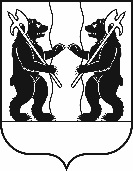 